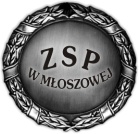 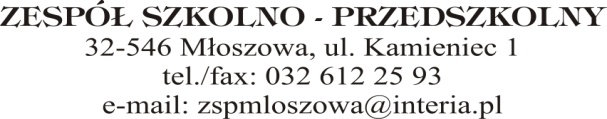 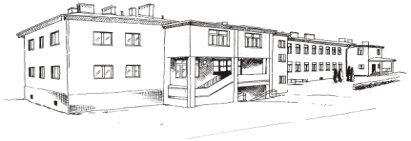 …………………………………….                     ….…….…………., dnia ………………     (imię i nazwisko wnioskodawcy)			           (miejscowość)…………………………………………………
(adres zamieszkania wnioskodawcy)OŚWIADCZENIEpotwierdzające wolę przyjęcia kandydata do I klasy szkoły podstawowejPotwierdzam, wolę przyjęcia dziecka:…………………………………… ……………………				                 (imię i nazwisko kandydata)	     (PESEL kandydata)do I klasy Szkoły Podstawowej  im. 550 Rocznicy Zwycięstwa Grunwaldzkiego w Młoszowej, do której zostało zakwalifikowane do przyjęcia na rok szkolny 2023/2024.		……….................................................                                                                                                                         (podpis wnioskodawcy)Klauzula informacyjna dotycząca przetwarzania danych osobowychZgodnie z art. 13 ust. 1 i 2 Rozporządzenia Parlamentu Europejskiego i Rady (UE) 2016/679 z dnia 27 kwietnia 2016 r. w sprawie ochrony osób fizycznych w związku z przetwarzaniem danych osobowych i w sprawie swobodnego przepływu takich danych oraz uchylenia dyrektywy 95/46/we (ogólne rozporządzenie o ochronie danych, dalej RODO, informuję, iż:  administratorem Pani/Pana danych osobowych oraz danych osobowych Pani/Pana dziecka jest Zespół Szkolno-Przedszkolny w Młoszowej;dane kontaktowe inspektora ochrony danych osobowych: Joanna Piórko  email: iod@ewartbhp.plPani/Pana dane osobowe oraz dane osobowe kandydata przetwarzane będą na podstawie art. 6 ust. 1 lit c RODO oraz w celu przeprowadzenia postępowania rekrutacyjnego do klasy I szkoły podstawowej, zgodnie z ustawą z dnia 14 grudnia 2016 r. Prawo oświatowe;Pani/Pana dane osobowe oraz dane osobowe kandydata będą udostępniane podmiotom upoważnionym do ich otrzymywania na podstawie przepisów prawa oraz Trzebińskiemu Centrum Administracyjnemu, ul. Świętego Stanisława 1, 32-540 Trzebinia.Pani/Pana dane osobowe oraz dane osobowe kandydata będą przechowywane nie dłużej niż do końca okresu, w którym uczeń uczęszcza do publicznej szkoły podstawowej, w przypadku przyjęcia do klasy I szkoły podstawowej lub przez okres jednego roku, chyba że na rozstrzygnięcie dyrektora została wniesiona skarga do sądu administracyjnego i postępowanie nie zostało zakończone prawomocnym wyrokiem, w przypadku nieprzyjęcia kandydata do klasy I szkoły podstawowej;posiada Pani/Pan prawo do dostępu do danych osobowych, prawo do ich sprostowania, usunięcia lub ograniczenia przetwarzania;ma Pani/Pan wniesienia skargi do Prezesa Urzędu Ochrony Danych Osobowych (00-193 Warszawa, ul. Stawki 2), gdy uzna Pani/Pan, iż przetwarzanie danych osobowych Pani/Pana oraz danych osobowych Pani/Pana dziecka narusza przepisy RODO; Pani/Pana dane oraz dane osobowe kandydata nie podlegają profilowaniu. 